2022年度大竹县医疗保障局单位决算目录公开时间：2023年10月10日第一部分 单位概况职能简介（一）拟订全县医疗保障事业发展规划、政策和标准，并组织实施和监督检查。（二）组织拟订并实施医疗保障基金监督管理制度，建立健全医疗保障基金安全防控机制，监督强化全县医疗保障基金运行管理。（三）组织拟订医疗保障筹资和待遇政策，统筹城乡医疗保障待遇标准，建立健全与筹资水平相适应的待遇调整机制。组织拟订并实施长期护理保险制度改革方案。（四）按照省、市医疗保障目录，组织拟订全县城乡统一的医疗服务项目、医疗服务设施等支付标准，建立动态调整机制并组织实施。（五）组织拟订药品、医用耗材价格和医疗服务项目、医疗服务设施收费等政策，建立医保支付医药服务价格合理确定和动态调整机制，推动建立市场主导的社会医药服务价格形成机制，建立价格信息监测和信息发布制度。（六）负责国家和省、市药品、医用耗材招标采购政策的监督实施工作。（七）推进医疗保障基金支付方式改革，负责拟订全县定点医药机构协议和支付管理办法，指导全县医疗保障定点机构的管理。建立健全医疗保障信用评价体系和信息披露制度，监督管理纳入医疗保障范围内的医疗服务行为、医疗费用和医疗药品，依法查处医疗保障领域违法违规行为。（八）负责全县医疗保障经办管理和公共服务体系建设。组织拟订和完善异地就医管理等政策。建立健全医疗保障关系转移接续制度。监督管理全县医保经办服务工作。开展医疗保障领域对外合作交流。（九）负责规划实施全县医疗保障信息化建设。组织开展医疗保障大数据管理和应用。（十）负责职责范围内的安全生产和职业健康、生态环境保护、审批服务便民化等工作。（十一）完成县委、县政府交办的其他任务。（十二）职能转变。完善统一的城乡居民基本医疗保险和大病保险制度，不断提高医疗保障水平，建立健全覆盖全民、城乡统筹的多层次医疗保障体系，确保医疗保障资金合理使用、安全可控，推进医疗、医保、医药“三医联动”改革，更好地保障人民群众就医需求、减轻医药费用负担。（十三）有关职责分工。县卫生健康局（县中医药局）、县医保局等部门在医疗、医保、医药等方面加强制度、政策衔接，建立沟通协商机制，协同推进改革，提高医疗资源使用效率和医疗保障水平。二、2021年重点工作完成情况（一）助推医疗发展，确保基金稳健运行。2022年，我县基本医疗保险参保人数878931人。其中城镇职工基本医疗保险参保43052人，城乡居民基本医疗保险参保835879人。截止2022年11月底，2022年城镇职工基本医疗保险基金收入34404.84万元，基金支出33883.05万元（其中：待遇支出14902.49万元，上解上级支出18916.06万元，其他支出：64.5万元）；2022年城乡居民医保基金收入79883.78万元，基金支出79004.34万元（其中：待遇支出金额57013.28万元，上解上级支出21787.02万元，疫苗接种费用支出204万元，其他支出0.04万元）。（二）强化基金监管，守好百姓“救命钱”。以基金安全为重点，完善医疗保障制度，规范医疗服务行为，绝不让医保基金成为“唐僧肉”，对发现的典型违法违规问题进行从严从重处理，牢牢守住人民群众的“看病钱”“救命钱”。按照要求组建驻院监督队伍，实行组长负责制，建立监督检查台账，防止医保基金不合理支出，2022年开展打击骗取医保基金专项治理全覆盖检查，全年检查定点医药机构473家，追回拒付、违规费用3141.57万元，暂停医保联网结算74家，通报批评447家，责令整改473家，约谈医药机构主要负责人473家，主动曝光医药机构444家，解除医保协议4家，移交驻卫健局纪检组7家。首创研发的医保“四合一”住院监管平台，解决挂床住院、延长住院、虚假住院等问题。目前，已在17家民营医疗机构和31家乡镇卫生院运行，实行住院、治疗打卡查房。从运行至今，与去年同期相比，住院总人数下降30%，住院总天数下降28%，基金支出总额下降26%，共累计节约医保基金1100万元。（三）统筹医疗救助，便民“一单制”结算。明确医疗救助范围，统一规范救助标准，提高救助精准性，防止因病致贫、因病返贫现象发生，科学优化报销程序，实现医疗救助“一单制”直接结算。截至2022年11月底，全县住院、门诊慢特病、普通门诊报销医疗救助110238人次，涉及医疗总费用26488.72万元，政策范围内费用24077.09万元，基本医保报销17486.48万元，大病保险报销1777.77万元，医疗救助3828.43万元，进一步保障救助对象的医保权益，提升救助对象的获得感与幸福感。（四）聚焦“两病”用药，减轻群众负担。充分利用微信公众号、医保经办服务大厅、基层医疗卫生机构内的宣传阵地，提高参保群众对“两病”门诊用药保障政策的知晓度，加强“两病”用药保障，方便患者就医购药,已将县域内52家定点医疗机构作为“两病”认定和用药机构，380家定点药店作为“两病”用药机构。截至目前，我县“两病”认定60299人（其中高血压47189人，糖尿病13110人），高血压门诊用药报销3441人次，糖尿病门诊用药报销1124人次。（五）夯实药品集采，惠及参保群众。为进一步减轻群众医药负担，确保就医用得上、用得起、用得好的药品，坚持实行4+7试点扩围药品集中带量采购，招采合一、完善医疗服务项目准入制度，科学确定价格、动态调整机制。2022年定点医疗机构全年共计采购药品7个批次，涉及173个品种，医用耗材5个批次，涉及26个品种，平均降幅达53%，其中，中膝关节从均价32000元降至5000元，切实惠及广大参保群众。（六）优化经办流程，提高工作效能。通过设立综合柜员窗口、精减办事材料和流程、办结时限提速等方式提高经办效率，全年共办结医保经办服务事项61000余件。依托四川政务一体化平台，推动医保经办业务网上办理，入驻医保经办事项41项，入驻率100%。根据“放管服”改革要求，下放经办服务权限，落实到各乡镇（街道）便民服务中心事项清单26项，村（社区）便民服务站直接办理或帮办代办事项清单15项，有效推进医保经办服务标准化、规范化、便利化，打通了医保便民服务“最后一公里”。第二部分 2021年度单位决算情况说明收入支出决算总体情况说明2022年部门年初预算收入3337782.78元（其中，公共财政预算收入3337782.78元，比2021年部门年初预算收入27155745元减少23817962.22元，减少87.7%。（图1：收、支决算总计变动情况图）（柱状图）收入决算情况说明2022年本年收入合计333.78万元，其中：一般公共预算财政拨款收入333.78万元，占100%；政府性基金预算财政拨款收入0万元，占0%；国有资本经营预算财政拨款收入**万元，占**%；上级补助收入**万元，占**%；事业收入**万元，占**%；经营收入**万元，占**%；附属单位上缴收入**万元，占**%；其他收入0万元，占0%。（图2：收入决算结构图）（饼状图）支出决算情况说明2022年本年支出合计3337782.78元，其中：基本支出1368442.08元，占41%；项目支出1969340.7元，占59%；上缴上级支出0万元，占0%；对附属单位补助支出0万元，占0%。（图3：支出决算结构图）（饼状图）四、财政拨款收入支出决算总体情况说明2022年财政拨款收、支总计333.78万元。与2021年相比，财政拨款收、支总计各减少23817962.22元，减少87.7%。主要变动原因是是2020年医疗救助款在2021年完成支出。（图4：财政拨款收、支决算总计变动情况）（柱状图）五、一般公共预算财政拨款支出决算情况说明（一）一般公共预算财政拨款支出决算总体情况2022年一般公共预算财政拨款支出333.78万元，占本年支出合计的100%。与2021年相比，收入减少2431.36万元，支出减少2431.36万元。收入减少原因是一般公共预算财政拨款减少2381.8元，政府性基金预算财政拨款减少49.56万元；支出减少主要原因是2022年项目支出结转2722.32万元，在2021年支出。（图5：一般公共预算财政拨款支出决算变动情况）（柱状图）（二）一般公共预算财政拨款支出决算结构情况2022年一般公共预算财政拨款支出333.78万元，主要用于以下方面:一般公共服务（类）支出**万元，占**%；教育支出（类）**万元，占**%；科学技术（类）支出**万元，占**%；文化旅游体育与传媒（类）支出**万元，占**%；社会保障和就业（类）支出10.16万元，占3%；卫生健康支出316.36万元，占95%；住房保障支出7.25万元，占2%；其他支出万**元，占**%。（图6：一般公共预算财政拨款支出决算结构）（饼状图）（三）一般公共预算财政拨款支出决算具体情况2022年一般公共预算支出决算数为333.78万元，完成预算100%。其中：1.社会保障和就业（208）（1）行政事业单位养老支出（20805）机关事业单位基本养老保险缴费支出（2080505）: 支出决算为10.16万元，完成预算100%。2.卫生健康（210）（1）行政事业单位医疗（21011）行政单位医疗（2101101）:支出决算为4.8万元，完成预算100%。（2）公务员医疗补助（2101103）:支出决算为2.1万元，完成预算100%。（3）医疗保障管理事务（21015）行政运行（2101501）：支出决算为114.4万元，完成预算100%。（5）其他医疗保障管理事务支出（2101599）：支出决算为194.97万元，完成预算100%。3.住房保障（221）（1）住房改革（22102）住房公积金（2210201）：支出决算为7.25万元，完成预算100%。……六、一般公共预算财政拨款基本支出决算情况说明	2022年一般公共预算财政拨款基本支出136.8万元，其中：人员经费115.3万元，主要包括：基本工资、津贴补贴、奖金、伙食补助费、绩效工资、机关事业单位基本养老保险缴费、职业年金缴费、其他社会保障缴费、其他工资福利支出、离休费、退休费、抚恤金、生活补助、医疗费补助、奖励金、住房公积金、其他对个人和家庭的补助支出等。　　公用经费21.5万元，主要包括：办公费、印刷费、咨询费、手续费、水费、电费、邮电费、取暖费、物业管理费、差旅费、因公出国（境）费用、维修（护）费、租赁费、会议费、培训费、公务接待费、劳务费、委托业务费、工会经费、福利费、公务用车运行维护费、其他交通费、税金及附加费用、其他商品和服务支出、办公设备购置、专用设备购置、信息网络及软件购置更新、其他资本性支出等。七、“三公”经费财政拨款支出决算情况说明（一）“三公”经费财政拨款支出决算总体情况说明2022年“三公”经费财政拨款支出决算为0.8万元，完成预算100%，决算数预算数持平的主要原因是严格控制三公经费支出。（二）“三公”经费财政拨款支出决算具体情况说明2022年“三公”经费财政拨款支出决算中，因公出国（境）费支出决算0万元，占0%；公务用车购置及运行维护费支出决算**万元，占**%；公务接待费支出决算0.84万元，占100%。具体情况如下：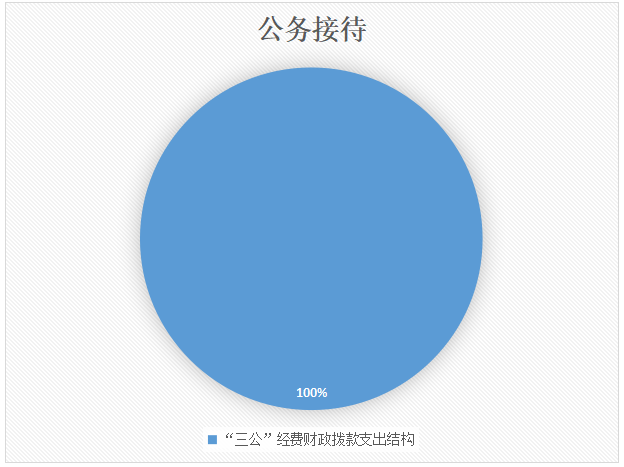 （图7：“三公”经费财政拨款支出结构）（饼状图）1.因公出国（境）经费支出**万元，完成预算**%。全年安排因公出国（境）团组**次，出国（境）**人。因公出国（境）支出决算比2020年增加/减少**万元，增长/下降**%。主要原因是……。开支内容包括：…（团组名称、出访地点、取得成效）等。2.公务用车购置及运行维护费支出**万元,完成预算**%。公务用车购置及运行维护费支出决算比2020年增加/减少**万元，增长/下降**%。主要原因是……。其中：公务用车购置支出**万元。全年按规定更新购置公务用车**辆，其中：轿车**辆、金额**万元，越野车**辆、金额**万元，载客汽车**辆、金额**万元，主要用于…。截至2022年12月底，单位共有公务用车**辆，其中：轿车**辆、越野车**辆、载客汽车**辆。公务用车运行维护费支出**万元。主要用于…（具体工作）等所需的公务用车燃料费、维修费、过路过桥费、保险费等支出。3.公务接待费支出0.84万元，完成预算100%。公务接待费支出决算比2021年增加0.04万元，增加5%。主要原因是严格控制三公经费。其中：国内公务接待支出0.84万元，主要用于……(执行公务、开展业务活动开支的交通费、住宿费、用餐费等)。国内公务接待20批次，170人次（不包括陪同人员），共计支出0.8万元，具体内容包括：…（接待具体项目、金额）。外事接待支出**万元，外事接待**批次，**人，共计支出**万元，主要用于接待…（具体项目）。主要用于……八、政府性基金预算支出决算情况说明无。国有资本经营预算支出决算情况说明无。其他重要事项的情况说明（一）机关运行经费支出情况2022年，医疗保障局机关运行经费支出21.3万元，比2021年减少22.25万元，下降51%。主要原因是压减公用经费支出。（二）政府采购支出情况2022年，大竹县医疗保障局政府采购支出总额126万元，其中：政府采购货物支出**万元、政府采购工程支出**万元、政府采购服务支出**万元。主要用于…（具体工作）。授予中小企业合同金额126万元，占政府采购支出总额的100%，其中：授予小微企业合同金额**万元，占政府采购支出总额的**%。（三）国有资产占有使用情况截至2022年12月31日，大竹县医疗保障局共有车辆**辆，其中：主要领导干部用车**辆、机要通信用车**辆、应急保障用车**辆、其他用车**辆……其他用车主要是用于……单价50万元以上通用设备**台（套），单价100万元以上专用设备**台（套）。（四）预算绩效管理情况本部门按要求对2021年部门整体支出开展绩效自评，从评价情况来看本单位认真做好年度财政资金的预算编制。在资金使用和管理方面，明确开支范围，细化资金用途，确保本单位各项工作任务顺利完成任务。名词解释1.财政拨款收入：指单位从同级财政部门取得的财政预算资金。2.事业收入：指事业单位开展专业业务活动及辅助活动取得的收入。如…（二级预算单位事业收入情况）等。3.经营收入：指事业单位在专业业务活动及其辅助活动之外开展非独立核算经营活动取得的收入。如…（二级预算单位经营收入情况）等。4.其他收入：指单位取得的除上述收入以外的各项收入。主要是…（收入类型）等。 5.使用非财政拨款结余：指事业单位使用以前年度积累的非财政拨款结余弥补当年收支差额的金额。 6.年初结转和结余：指以前年度尚未完成、结转到本年按有关规定继续使用的资金。 7.结余分配：指事业单位按照会计制度规定缴纳的所得税、提取的专用结余以及转入非财政拨款结余的金额等。8、年末结转和结余：指单位按有关规定结转到下年或以后年度继续使用的资金。9.一般公共服务（类）…（款）…（项）：指……。10.外交（类）…（款）…（项）：指……。11.公共安全（类）…（款）…（项）：指……。12.教育（类）…（款）…（项）：指……。13.科学技术（类）…（款）…（项）：指……。14.文化体育与传媒（类）…（款）…（项）：指……。15.社会保障和就业（类）…（款）…（项）：指……。16.医疗卫生与计划生育（类）…（款）…（项）：指……。17.节能环保（类）…（款）…（项）：指……。18.城乡社区（类）…（款）…（项）：指……。19.农林水（类）…（款）…（项）：指……。20.交通运输（类）…（款）…（项）：指……。21.资源勘探信息等（类）…（款）…（项）：指……。22.商业服务业（类）…（款）…（项）：指……。23.金融（类）…（款）…（项）：指……。24.国土海洋气象等（类）…（款）…（项）：指……。25.住房保障（类）…（款）…（项）：指……。26.粮油物资储备（类）…（款）…（项）：指……。………………（解释本单位决算报表中涉及的全部功能分类科目至项级，不涉及的科目请自行删除。请参照《2022年政府收支分类科目》增减内容。）27.基本支出：指为保障机构正常运转、完成日常工作任务而发生的人员支出和公用支出。28.项目支出：指在基本支出之外为完成特定行政任务和事业发展目标所发生的支出。 29.经营支出：指事业单位在专业业务活动及其辅助活动之外开展非独立核算经营活动发生的支出。30.“三公”经费：指单位用财政拨款安排的因公出国（境）费、公务用车购置及运行费和公务接待费。其中，因公出国（境）费反映单位公务出国（境）的国际旅费、国外城市间交通费、住宿费、伙食费、培训费、公杂费等支出；公务用车购置及运行费反映单位公务用车车辆购置支出（含车辆购置税）及租用费、燃料费、维修费、过路过桥费、保险费等支出；公务接待费反映单位按规定开支的各类公务接待（含外宾接待）支出。31.机关运行经费：为保障行政单位（含参照公务员法管理的事业单位）运行用于购买货物和服务的各项资金，包括办公及印刷费、邮电费、差旅费、会议费、福利费、日常维修费、专用材料及一般设备购置费、办公用房水电费、办公用房取暖费、办公用房物业管理费、公务用车运行维护费以及其他费用。32.……。（名词解释部分请根据各单位实际列支情况罗列，并根据本单位职责职能增减名词解释内容。）第四部分 附件附件1无100万元以上项目（注：有两个及以上100万元以上（含）特定目标类部门预算项目的，需分别开展绩效目标自评并填写附表）附件2大竹县医疗保障局2022年部门整体支出绩效评价报告一、部门（单位）概况（一）机构组成根据中央、省、市机构改革精神，大竹县医疗保障局于2019年3月15日成立，为大竹县政府工作部门，正科级单位，设办公室（党建办）、规划财务与法规股（行政审批股）、待遇保障股、医药服务管理股、基金监管股。（二）机构职能1.拟订全县医疗保障事业发展规划、政策和标准,并组织实施和监督检查。2.组织拟订并实施医疗保障基金监督管理制度,建立健全医疗保障基金安全防控机制,监督强化全县医疗保障基金运行管理。3.组织拟订医疗保障筹资和待遇政策,统筹城乡医疗保障待遇标准,建立健全与筹资水平相适应的待遇调整机制。组织拟订并实施长期护理保险制度改革方案。4.按照省、市医疗保障目录,组织拟订全县城乡统一的医疗服务项目、医疗服务设施等支付标准,建立动态调整机制并组织实施。5.组织拟订药品、医用耗材价格和医疗服务项目、医疗服务设施收费等政策,建立医保支付医药服务价格合理确定和动态调整机制,推动建立市场主导的社会医药服务价格形成机制建立价格信息监测和信息发布制度。6.负责国家和省、市药品、医用耗材招标采购政策的监督实施工作。7.推进医疗保障基金支付方式改革,负责拟订全县定点医药机构协议和支付管理办法,指导全县医疗保障定点机构的管理。建立健全医疗保障信用评价体系和信息披露制度,监督管理纳入医疗保障范围内的医疗服务行为、医疗费用和医疗药品,依法查处医疗保障领域违法违规行为。8.负责全县医疗保障经办管理和公共服务体系建设。组织拟订和完善异地就医管理等政策。建立健全医疗保障关系转移接续制度。监督管理全县医保经办服务工作。开展医疗保障领域对外合作交流。9.负责规划实施全县医疗保障信息化建设。组织开展医疗保障大数据管理和应用。10.负责职责范围内的安全生产和职业健康、生态环境保护、审批服务便民化等工作。11.完成县委、县政府交办的其他任务。（三）人员概况    大竹县医疗保障局机构编制数10人，目前在岗9人。部门财政资金收支情况部门财政资金收入情况2022年大竹县医疗保障局财政拨款总收入333.78万元，其中一般公共预算财政拨款收入333.78万元，政府性基金预算财政拨款收入0万元，年初结余0万元。部门财政资金支出情况2022年大竹县医疗保障局财政总支出333.78万元，其中基本支出136.8万元，含人员经费115.3万元，公用经费21.5万元。项目支出196.9万元。三、部门整体预算绩效管理情况（一）部门预算管理大竹县医疗保障局按照县财政的要求认真、及时做好年度财政资金的预算编制工作，做到应编尽编。在资金使用和管理上面，进一步强化资金统筹，优化资金结构，明确开支范围，细化资金用途，以有限的资金保证单位的正常运转。对本年度相应用款进行及时清理和处理，做到账账相符、账实相符、账证相符,先有预算再有支出的原则，及时处理相关事务。专项预算提前细化，分科目上报，做到收支平衡。对绩效目标进行季度梳理和年度分析，做到部门整体绩效目标编制完整、合理，项目绩效目标编制明确、量化，并及时、准确上报相关报表。（二）专项预算管理大竹县医疗保障局按照县财政的要求，认真总结经验，及时上报相关项目的用款计划，分月、分季度上报相应计划，待财政审核通过后，严格按计划执行，各季度执行情况良好，无违规记录等。（三）结果应用情况1、我局严格执行机关财务管理规章制度，政府采购实施计划与采购预算一致，实施计划执行与备案一致。实行会计核算和账务管理制度公开，政府采购制度公开公示，政府采购经费使用支出实行领导审批制度，采购经费开支必须有经办人、分管领导签字，重大经费支出均由党委会讨论决定，严格按照上级文件要求，完成了预算公开、决算公开、绩效信息公开等工作，将信息公开做到了全面、及时、透明。3、资金收支管理及会计核算较规范，能够按照相关会计制度和财务管理办法进行核算。成立了内部控制工作领导小组，有效改善单位内部控制环境，并将各层级责任制得到有效落实。4、认真落实积极学习财政政策，绩效评价全面覆盖，自评为良好，并依法接受了财政监督。我局对县委、县政府决策部署和重大工作任务认真完成，履行法定职责情况优秀。全年项目支出达到预期绩效目标。四、评价结论及建议（一）评价结论。大竹县医疗保障局部门预算执行情况良好，无不良记录及违规违纪行为，预算支出和决算支出情况相符。（二）存在问题。对新的绩效考核知识未深入系统学习，使部门内部绩效考核不够科学精细。（三）改进建议根据县财政局关于绩效评价工作的要求，加快完善部门内控制度和绩效评价制度，提升相应制度建设和账务处理能力。加强财务工作人员的自身业务学历，提高财政人员业务能力，提升部门工作效率。大竹县医疗保障局2023年10月10日第五部分 附表一、收入支出决算总表二、收入决算表三、支出决算表四、财政拨款收入支出决算总表五、财政拨款支出决算明细表六、一般公共预算财政拨款支出决算表七、一般公共预算财政拨款支出决算明细表八、一般公共预算财政拨款基本支出决算表九、一般公共预算财政拨款项目支出决算表十、一般公共预算财政拨款“三公”经费支出决算表十一、政府性基金预算财政拨款收入支出决算表十二、政府性基金预算财政拨款“三公”经费支出决算表十三、国有资本经营预算财政拨款收入支出决算表十四、国有资本经营预算财政拨款支出决算表